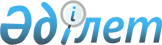 О внесении изменения в постановление акимата Костанайской области от 31 января 2023 года № 44 "Об утверждении объемов субсидий по направлениям субсидирования развития племенного животноводства, повышения продуктивности и качества продукции животноводства на 2023 год"Постановление акимата Костанайской области от 29 декабря 2023 года № 589. Зарегистрировано в Департаменте юстиции Костанайской области 29 декабря 2023 года № 10122-10
      Акимат Костанайской области ПОСТАНОВЛЯЕТ:
      1. Внести в постановление акимата Костанайской области "Об утверждении объемов субсидий по направлениям субсидирования развития племенного животноводства, повышения продуктивности и качества продукции животноводства на 2023 год" от 31 января 2023 года № 44 (зарегистрировано в Реестре государственной регистрации нормативных правовых актов под № 9927) следующее изменение:
      приложение к указанному постановлению изложить в новой редакции согласно приложению к настоящему постановлению.
      2. Государственному учреждению "Управление сельского хозяйства и земельных отношений акимата Костанайской области" в установленном законодательством Республики Казахстан порядке обеспечить:
      1) государственную регистрацию настоящего постановления в территориальном органе юстиции;
      2) размещение настоящего постановления на интернет-ресурсе акимата Костанайской области после его официального опубликования.
      3. Контроль за исполнением настоящего постановления возложить на курирующего заместителя акима Костанайской области.
      4. Настоящее постановление вводится в действие по истечении десяти календарных дней после дня его первого официального опубликования и распространяется на отношения, возникшие с 21 августа 2023 года.
      Согласовано
      Министерство сельского
      хозяйства Республики
      Казахстан Объемы субсидий по направлениям субсидирования развития племенного животноводства, повышения продуктивности и качества продукции животноводства на 2023 год
					© 2012. РГП на ПХВ «Институт законодательства и правовой информации Республики Казахстан» Министерства юстиции Республики Казахстан
				
      Аким Костанайской области 

К. Аксакалов
Приложениек постановлению акиматаКостанайской областиот 29 декабря 2023 года№ 589Приложениек постановлению акиматаКостанайской областиот 31 января 2023 года№ 44
№
Направление субсидирования
Единица измерения
Субсидируемый объем
Сумма субсидий, тысяч тенге
Мясное и мясо-молочное скотоводство
Мясное и мясо-молочное скотоводство
Мясное и мясо-молочное скотоводство
Мясное и мясо-молочное скотоводство
Мясное и мясо-молочное скотоводство
1.
Ведение селекционной и племенной работы:
Ведение селекционной и племенной работы:
Ведение селекционной и племенной работы:
1.1
товарное маточное поголовье крупного рогатого скота
голова/случной сезон
51 135
511 350,0
1.2
племенное маточное поголовье крупного рогатого скота
голова/случной сезон
17 299
259 485,0
2.
Содержание племенного быка-производителя мясных и мясо-молочных пород, используемых для воспроизводства стада
голова/случной сезон
1 177
117 700,0
3.
Приобретение племенного быка-производителя мясных и мясо-молочных пород
приобретенная голова
1 710
253 967,6
4.
Приобретение племенного маточного поголовья крупного рогатого скота:
Приобретение племенного маточного поголовья крупного рогатого скота:
Приобретение племенного маточного поголовья крупного рогатого скота:
4.1
отечественный
приобретенная голова
865
129 122,0
5.
Удешевление стоимости крупного рогатого скота мужской особи, в том числе племенные мужские особи молочных или молочно-мясных пород, реализованного или перемещенного на откорм в откормочные площадки или на мясоперерабатывающие предприятия с убойной мощностью 50 голов в сутки
килограмм живого веса
6 287 018
1 257 403,7
6.
Удешевление стоимости заготовки говядины мясоперерабатывающими предприятиями, занимающихся забоем и первичной переработкой мяса крупного рогатого скота
килограмм произведенной говядины
2 999 994
524 999,0
Итого
Итого
Итого
Итого
3 054 027,2
Молочное и молочно-мясное скотоводство
Молочное и молочно-мясное скотоводство
Молочное и молочно-мясное скотоводство
Молочное и молочно-мясное скотоводство
Молочное и молочно-мясное скотоводство
1.
Приобретение семени племенного быка молочных и молочно-мясных пород:
Приобретение семени племенного быка молочных и молочно-мясных пород:
Приобретение семени племенного быка молочных и молочно-мясных пород:
1.1
однополое
приобретенная доза
7 100
71 000,0
1.2
двуполое
приобретенная доза
7 844
31 956,2
2.
Приобретение племенного маточного поголовья крупного рогатого скота:
Приобретение племенного маточного поголовья крупного рогатого скота:
Приобретение племенного маточного поголовья крупного рогатого скота:
2.1
отечественный
приобретенная голова
214
42 800,0
2.2
импортированный из Австралии, стран Северной и Южной Америки, стран Европы
приобретенная голова
236
94 400,0
3.
Удешевление стоимости производства молока:
Удешевление стоимости производства молока:
Удешевление стоимости производства молока:
3.1
хозяйства с фуражным поголовьем коров от 600 голов
реализованная или переработанный килограмм
22 292 000
1 003 140,0
3.2
хозяйства с фуражным поголовьем коров от 400 голов
реализованная или переработанный килограмм
38 067 329
1 142 019,9
3.3
хозяйства с фуражным поголовьем коров от 50 голов
реализованная или переработанный килограмм
7 116 287
142 325,7
3.4
сельскохозяйственный кооператив
реализованная или переработанный килограмм
35 573 674
711 473,5
Итого
Итого
Итого
Итого
3 239 115,3
Мясное птицеводство
Мясное птицеводство
Мясное птицеводство
Мясное птицеводство
Мясное птицеводство
1.
Удешевление стоимости производства мяса птицы:
Удешевление стоимости производства мяса птицы:
Удешевление стоимости производства мяса птицы:
1.1
фактическое производство от 500 тонн
реализованный килограмм
9 251 955
462 597,8
Итого
Итого
Итого
Итого
462 597,8
Яичное птицеводство
Яичное птицеводство
Яичное птицеводство
Яичное птицеводство
Яичное птицеводство
1.
Приобретение суточного молодняка финальной формы яичного направления, полученного от племенной птицы
приобретенная голова
803 701
48 222,1
2.
Удешевление стоимости производства пищевого яйца при фактическом производстве от 5 миллионов штук
реализованная штука
9 281 373
27 844,1
Итого
Итого
Итого
Итого
76 066,2
Овцеводство
Овцеводство
Овцеводство
Овцеводство
Овцеводство
1.
Ведение селекционной и племенной работы:
Ведение селекционной и племенной работы:
Ведение селекционной и племенной работы:
1.1
племенное маточное поголовье овец
голова/случной сезон
6 069
24 276,0
1.2
товарное маточное поголовье овец
голова/случной сезон
24 813
62 032,5
2.
Приобретение отечественных племенных овец
приобретенная голова
733
10 995,0
3.
Удешевление стоимости мелкого рогатого скота мужской особи, реализованного на откорм в откормочные площадки или на мясоперерабатывающие предприятия с убойной мощностью 300 голов в сутки
реализованная голова
550
1 650,0
Итого
Итого
Итого
Итого
98 953,5
Коневодство
Коневодство
Коневодство
Коневодство
Коневодство
1.
Приобретение племенных жеребцов-производителей продуктивного направления
приобретенная голова
10
1 000,0
Итого
Итого
Итого
Итого
1 000,0
Свиноводство
Свиноводство
Свиноводство
Свиноводство
Свиноводство
1.
Приобретение племенных свиней
приобретенная голова
55
7 700,0
2.
Ведение селекционной и племенной работы с маточным и ремонтным поголовьем свиней
голова/случной сезон
5 258
210 290,1
Итого
Итого
Итого
Итого
217 990,1
Пчеловодство
Пчеловодство
Пчеловодство
Пчеловодство
Пчеловодство
1.
Ведение селекционной и племенной работы с пчелосемьями
пчелиная семья/сезон
50
250,0
Итого
Итого
Итого
Итого
250,0
Всего
Всего
Всего
Всего
7 150 000,0